様式第１号　　　　　　　　　　　　　　　　　　　　　　　　            　　年　　　月　　　日ジオパーク学習講師派遣申込書※お申し込みは実施の２週間以上前にお願いいたします。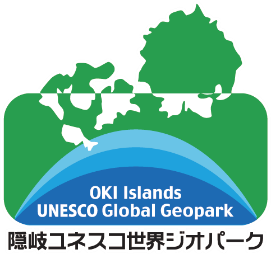 ◇提出先・問い合わせ　（一社）隠岐ジオパーク推進機構（担当窓口：教育グループ）　　TEL ：０８５１２－２－１５７７　　FAX ：０８５１２－２－１４０６　　Mail：info@oki-geopark.jp※　以下、推進事務局記載欄申請について申請について団体名：団体名：担当者：　　　　　　　　　　　　　　　　　　役職：TEL：(希望連絡時間　　：　　～　　：　　)FAX：                               メール：開催希望日時:　　　年　　　月　　　日（　　）　　：　　～　　：　　※荒天時：□決行　　□延期（予備日）　　年　月　日（　　）　　：　　～　　：　　　　　　　□中止参加予定人数：　　　名（うち中学生以下：　　　名）開催希望日時:　　　年　　　月　　　日（　　）　　：　　～　　：　　※荒天時：□決行　　□延期（予備日）　　年　月　日（　　）　　：　　～　　：　　　　　　　□中止参加予定人数：　　　名（うち中学生以下：　　　名）内容について（あてはまる□にチェック等お願いします。内容について（あてはまる□にチェック等お願いします。学習会の形式野外講座　（集合および解散場所：　　　　　　　　　）屋内講座　（開催会場：　　　　　　　　　　　　　　）　※野外、屋内どちらも実施の場合は両方にチェックをお願いします。学習会の形式野外講座　（集合および解散場所：　　　　　　　　　）屋内講座　（開催会場：　　　　　　　　　　　　　　）　※野外、屋内どちらも実施の場合は両方にチェックをお願いします。学習会の位置づけ生涯学習　　　□ 勉強会　　　□ 総合学習　　　□ 科目授業（　　　　　　）その他（　　　　　　　　　　　　　　　　）学習会の位置づけ生涯学習　　　□ 勉強会　　　□ 総合学習　　　□ 科目授業（　　　　　　）その他（　　　　　　　　　　　　　　　　）希望する学習内容（複数選択可）隠岐の魅力、隠岐ジオパークの取り組みと現状ジオパークそのものと他地域ジオパークの取り組みと現状ジオパークを何にどのように活用するか（具体的には：　　　　　　　　）隠岐又は他地域のジオパークの特定トピック（地質、生物、歴史等）について(具体的に　　　　　　　　　　　　　　　　　　　　　　　　　　　　　）希望する学習内容（複数選択可）隠岐の魅力、隠岐ジオパークの取り組みと現状ジオパークそのものと他地域ジオパークの取り組みと現状ジオパークを何にどのように活用するか（具体的には：　　　　　　　　）隠岐又は他地域のジオパークの特定トピック（地質、生物、歴史等）について(具体的に　　　　　　　　　　　　　　　　　　　　　　　　　　　　　）【　申込受理通知　】決定日決定日決定日　　年　　　月　　　日上記により申請のあった学習会等への講師派遣申込について上記により申請のあった学習会等への講師派遣申込について□受理いたしました。受理いたしました。以降は下記の団体又は講師より記入いただいた連絡先にご連絡させていただき、細かな内容をご確認させていただきます。以降は下記の団体又は講師より記入いただいた連絡先にご連絡させていただき、細かな内容をご確認させていただきます。以降は下記の団体又は講師より記入いただいた連絡先にご連絡させていただき、細かな内容をご確認させていただきます。以降は下記の団体又は講師より記入いただいた連絡先にご連絡させていただき、細かな内容をご確認させていただきます。以降は下記の団体又は講師より記入いただいた連絡先にご連絡させていただき、細かな内容をご確認させていただきます。団体/講師：団体/講師：団体/講師：団体/講師：団体/講師：